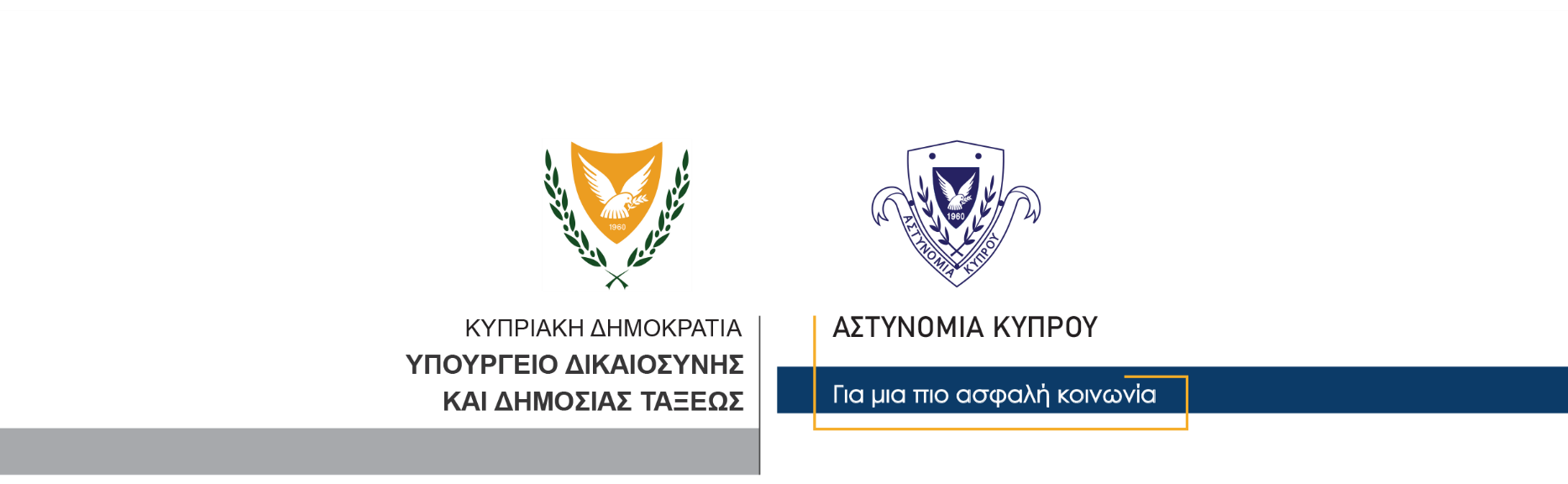 26 Μαΐου, 2023  Δελτίο Τύπου 3Σύλληψη δύο προσώπων ηλικίας 19 και 24 ετών για παράνομη κατοχή περιουσίας και μαχαιροφορίας	 Μέλη του ΟΠΕ και ΤΑΕ Λάρνακας ανέκοψαν για έλεγχο γύρω στις 10 χθες βράδυ στο παραλιακό μέτωπο Φοινικούδων, 19χρονο κάτοικο της επαρχίας Λάρνακας.	Κατά τη διάρκεια του έλεγχου, εντοπίστηκε στην κατοχή του ένα πτυσσόμενο ρόπαλο και γυαλιά ηλίου για τα οποία δεν ήταν σε θέση να δώσει ικανοποιητικές εξηγήσεις όσο αφορά την κατοχή τους και συνελήφθη για αυτόφωρο αδίκημα. 	Επίσης, γύρω στις 3.30 τα ξημερώματα, τα μέλη του ΟΠΕ και ΤΑΕ Λάρνακας εντόπισαν στην λεωφόρο Γρηγόρη Αυξεντίου στη Λάρνακα, άντρα ηλικίας 24 ετών στην κατοχή του οποίου εντοπίστηκε ένα ανοιγόμενο μαχαίρι και συνελήφθη για αυτόφωρο αδίκημα. 	Ανακρινόμενα και τα δύο πρόσωπα, φέρεται να παραδέχθηκαν την εμπλοκή τους σε αριθμό υποθέσεων κλοπών από αυτοκίνητα και πρόκλησης κακόβουλων ζημιών, που διαπράχθηκαν το τελευταίο χρονικό διάστημα στην επαρχία Λάρνακας. 	Οι δύο συλληφθέντες οδηγήθηκαν σήμερα το πρωί ενώπιον του Επαρχιακού Δικαστηρίου Λάρνακας το οποίο εξέδωσε διατάγματα τετραήμερης κράτησης τους. Το Τμήμα Μικροπαραβάσεων Λάρνακας συνεχίζει τις εξετάσεις. 		    Κλάδος ΕπικοινωνίαςΥποδιεύθυνση Επικοινωνίας Δημοσίων Σχέσεων & Κοινωνικής Ευθύνης